Omega Psi Phi Fraternity, Inc.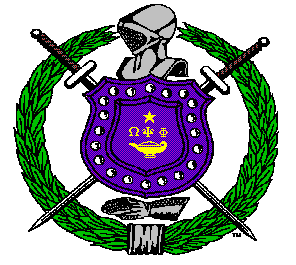 Chi Tau ChapterTalent Hunt GuidelinesALL APPLICATIONS MUST BE RECEIVED BY MARCH 30, 2019Email to Roderick Taylor, rtaylor2207@yahoo.comHISTORYThe Talent Hunt is an internationally mandated program of Omega Psi Phi Fraternity, Inc., and is one of several national programs designed to identify and support the youth of our nation and the world.  The original program was created by Brother J. Austin Atkins of Winston Salem, North Carolina, and Brother Dewey Duckett of Rock Hill, South Carolina. While the idea was conceived in 1945, the first District Talent Hunt program was held in the Sixth District in Charlotte, North Carolina, on April 19, 1946. The necessity for the Talent Hunt program was born out of the unequal opportunity afforded to some American youth to develop and give full expression to their artistic and creative talents.Omega Psi Phi Fraternity, Inc.  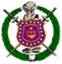 			Talent Hunt Competition Rules Contestant must be a high school student who has not advanced to their senior year at time of the Local Talent Hunt. Contestants who are “Home Schooled” must present verification from their school district that they are enrolled as a high school students.3.  The competition is open to the following forms of trained art:	A.  Music:  Vocal and Instrumental; classical, semi-classical, gospel, jazz, and "middle of the road".  	B.  Dance:  Interpretative movement to music; ballet, modern dance, tap dance.	C.  Speech/Drama: Poetry, readings, orations, monologues, etc.4.  Selections performed must be memorized and should not exceed five (5) minutes.  Failure to memorize selection or exceeding five minutes will affect your rating. 5.  Copies of music performed or Oral presentation being made must be provided prior to performing.  6.  If you require accompaniment you should arrange for it in advance of the performance.7.  Among the areas considered in judging your performance are: tone, stage presence, technique, dynamics, and memorization.8.  Other than costumes for their performance, participants are expected to dress appropriately for this occasion.  As a minimum, dress should comply with standards established by the Local School System performing arts or music departments.9.  This competition is the first of four levels of Competition:A.  Local - Each chapter in Florida sponsors a local Talent Hunt Program.  Each winner at the local Chapter level, advances to the State Competition. B.  State - The first place winners of each local Talent Hunt in Florida compete to represent Florida at the next level of competition, the District.C.  District - The first and second place winners from Alabama, Florida, Georgia and Mississippi compete for the Seventh District title.D.  National - The first place winner from each of twelve District Talent Hunt Programs will perform at the Grand Conclave as a demonstration of excellence enhancing culture through the performing arts.OMEGA PSI PHI FRATERNITY, INC.			   TALENT HUNT APPLICATION				(All information must be typed)Contestant’s Name: 	Age Contestant’s E-mail address: ______________________________________________________Address:          	                City       		              State /Zip           		Parents or Guardian:   	Telephone       Chi Tau Chapter Talent Hunt Committee Member:   Roderick Taylor_____                  Chi Tau Committee Member Telephone (Cell)     (704) 607-4889        Email:    rtaylor2207@yahoo.com          Name of High School:  	Grade                		   Grade Point Average (GPA) _________ SAT Score ____________ ACT Score ____________Extra-Curricular Activities (School/ Community)  						Honors and Awards Received   	 				_____________________Church Membership  		 							Hobbies  										College /University You Plan to Attend								 City  				    State 			  Major  			Category you will compete In Select One:Semi Classical Instrumental Solo ______    Classical Instrumental Solo _____ Jazz _______  Gospel _____Semi Classical Vocal Solo ______      Classical Vocal Solo _______	Piano Solo ___________ Drama Interpretations ______         Dance ____________	Visual Arts __________Name of Composition/Presentation 						              	Name of Composer  					Please check which of the following you will need for your performance:a) Piano		    b) Microphone  		  c) Cassette Player 		d) Accompanist   ____________________ e) CD Player __________________________f) Other (please be specific) 						(Note: You are required to provide any electronic equipment required and an operator.) 